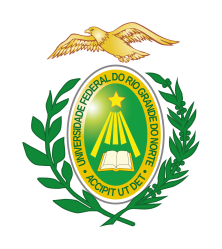 UNIversidade federal do RIO GRANDE DO NORTECENTRO DE CIÊNCIAS EXATAS E DA TERRADEPARTAMENTO DE GEOFÍSICACURSO DE GRADUAÇÃO EM GEOFÍSICANOME DO(A) ALUNO(A)TÍTULO DO TRABALHO: SUBTÍTULORelatório Nº XX  ( solicitar o número do relatório à secretaria do curso pelo e-mail coordenacao@geofisica.ufrn.br,  antes da impressão final ou geração do pdf para entrega à banca examinadora).CIDADE202_NOME DO(A) ALUNO(A)Título Do TRABALHO: subTítuloRelatório apresentado ao Curso de Graduação em Geofísica, da Universidade Federal do Rio Grande do Norte, como requisito parcial à obtenção do título de Bacharel em Geofísica.Orientador(a): Prof(a). Dr(a). __________.Coorientador(a): Prof(a). Dr(a). ________.CIDADE202_Espaço destinado ao licenciamento do TCC (opcional), ver página de orientações: Exemplo de uma das licenças: 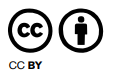 Esta obra está licenciada com uma licença Creative Commons Atribuição 4.0 Internacional. Permite que outros distribuam, remixem, adaptem e desenvolvam seu trabalho, mesmo comercialmente, desde que creditem a você pela criação original. Link dessa licença: creativecommons.org/licenses/by/4.0/legalcode FICHA CATALOGRÁFICANOME DO(A) ALUNO(A)TÍTULO DO TRABALHO: SUBTÍTULORelatório apresentado ao Curso de Graduação em Geofísica, da Universidade Federal do Rio Grande do Norte, como requisito parcial à obtenção do título de Bacharel em Geofísica.Aprovada em: ______/______/______BANCA EXAMINADORAProf(a). Dr(a)./Me(a). xxxxxxxxxxxxOrientador(a)NOME DA INSTITUIÇÃO POR EXTENSOProf(a). Dr(a)./Me(a). xxxxxxxxxxxxMembro internoNOME DA INSTITUIÇÃO POR EXTENSOProf(a). Dr(a)./Me(a). xxxxxxxxxxxxMembro externoNOME DA INSTITUIÇÃO POR EXTENSOA dedicatória apresenta-se como uma homenagem prestada pelo autor. Esse elemento não recebe título e nem indicativo numérico. Elemento pré-textual complementar, não obrigatório.agradecimentosEspaço reservado ao autor para agradecer a pessoas/instituições que contribuíram para elaboração de seu trabalho. Não recebe indicativo numérico. Elemento pré-textual complementar, não obrigatório.Texto texto texto texto texto texto texto texto texto texto texto texto texto texto texto texto texto texto texto texto texto texto texto texto texto texto texto texto texto texto texto texto texto texto texto texto texto texto.Texto texto texto texto texto texto texto texto texto texto texto texto texto texto texto texto texto texto texto texto texto texto texto texto texto texto texto texto texto texto texto texto texto texto texto texto texto texto.A epígrafe é um pensamento de um autor que tenha relação com o assunto pesquisado. Esse elemento não recebe título e nem indicativo numérico. Não é necessário o uso de aspas e o recuo deve ser de 4cm. Elemento pré-textual complementar, não obrigatório.AutorresumoO resumo deve ser constituído por uma sequência de frases concisas em forma de texto, devendo apresentar os objetivos, métodos de pesquisa, resultados e considerações finais do trabalho. Deve ser redigido em parágrafo único, usar o verbo na voz ativa e em 3ª pessoa e conter de 150 a 500 palavras com espaçamento entre linhas de 1,5. Recomenda-se utilizar no mínimo 3 e no máximo 5 palavras-chave, que devem figurar logo abaixo do resumo, antecedidas da expressão Palavras-chave, seguida de dois-pontos, separadas entre si por ponto e vírgula e finalizadas por ponto. Devem ser grafadas com as iniciais em letra minúscula, com exceção dos substantivos próprios e nomes científicos, como no exemplo abaixo extraído da NBR 6028:2021 da Associação Brasileira de Normas técnicas (ABNT). 	Palavras-chave: gestação; cuidado pré-natal; Aedes aegypti; IBGE; Brasil. ABSTRACTO abstract possui as mesmas características do resumo em língua portuguesa. Elemento pré-textual obrigatório. Digite seu texto. Digite seu texto. Digite seu texto. Digite seu texto. Digite seu texto. Digite seu texto. Digite seu texto. Digite seu texto. Digite seu texto. Digite seu texto. Digite seu texto. Digite seu texto. Digite seu texto. Digite seu texto. Digite seu texto. Digite seu texto. Digite seu texto. Digite seu texto. Digite seu texto. Digite seu texto. Digite seu texto. Digite seu texto. Digite seu texto. Digite seu texto. Digite seu texto. Digite seu texto. Digite seu texto. Digite seu texto. Digite seu texto. Digite seu texto. Digite seu texto. Digite seu texto.Keywords: keyword; keyword; keyword; keyword; keyword.Lista de ILUSTRAÇÕESLISTA DE figurasLista de gráficosLista de quadrosLista de TabelasLista de abreviaturasABREVIATURA	Nome por extenso da abreviatura e em ordem alfabética ABREVIATURA	Nome por extensoABREVIATURA	Nome por extensoABREVIATURA	Nome por extensoABREVIATURA	Nome por extensoLista de siglasSIGLA		Nome por extenso da Sigla e em ordem alfabéticaSIGLA		Nome por extensoSIGLA		Nome por extensoSIGLA		Nome por extensoLista de SÍMBOLOS©	copyright. A lista dever ser elaborada de acordo com a ordem apresentada no texto@	arroba®	marca registradaSUMÁRIO1 INTRODUÇÃOO texto deve ser digitado na fonte Arial com tamanho 12, espaçamento 1,5 e o recuo do parágrafo é de 1,5 cm. Ao abrir a seção primária, coloque apenas um espaço entre linhas de 1,5 cm antes de começar o texto. Para as demais seções (secundárias, terciárias e/ou quaternárias) deve-se colocar um espaço entre linhas de 1,5 cm antes e depois de cada seção. Não utilizar o espaçamento de parágrafo. O Conjunto de Normas, em suas versões mais recentes,  que devem ser seguidas para elaboração e padronização dos Trabalhos Acadêmicos são as seguintes: ABNT NBR 14724 - Trabalhos acadêmicos; ABNT NBR 6028 - Resumos; ABNT NBR 6027 - Sumário; ABNT NBR 10520 - Citações em documentos;ABNT NBR 6023 - Referências. Para acessar as normas citadas DENTRO DA REDE DA UFRN (Wi-fi ou cabeada) utilize o link www.abntcolecao.com.br . Deve-se preencher os campos EMPRESA, USUÁRIO E SENHA com a palavra de acesso “ufrn”. Para acessar às normas FORA DA UFRN (de casa, do trabalho etc), deve-se seguir os passos constantes no Tutorial de acesso as Normas da ABNT disponível emhttp://arquivos.info.ufrn.br/arquivos/2015120104809d2592766585e33b0ef1e/Tutorial_de_Acesso_as_Normas_da_ABNT.pdfTexto texto texto texto texto texto texto texto texto texto texto texto texto texto texto texto texto texto texto texto texto texto texto texto texto texto texto texto texto texto texto texto texto texto texto texto texto.Texto texto texto texto texto texto texto texto texto texto texto texto texto texto texto texto texto texto texto texto texto texto texto texto texto texto texto texto texto texto texto texto texto texto texto texto texto texto.Texto texto texto texto texto texto texto texto texto texto texto texto texto texto texto texto texto texto texto texto texto texto texto texto texto texto texto texto texto texto texto texto texto texto texto texto texto texto.2 REVISÃO DE LITERATURATexto texto texto texto texto texto texto texto texto texto texto texto texto texto texto texto texto texto texto texto texto texto texto texto texto texto texto texto texto texto texto texto texto texto texto texto texto texto.Para citações diretas com mais de três linhas utilizar fonte tamanho 11, espaçamento simples e recuo de 4 cm. Citação citação citação citação citação citação citação citação citação citação citação citação citação citação citação citação citação citação citação citação citação citação citação citação citação citação citação citação citação citação citação citação citação citação citação citação citação citação citação citação citação citação citação citação citação citação citação citação citação (Autor, ano, página).Utilizar espaço de 1,5 cm antes e depois da citação direta com mais de três linhas, sem o espaçamento de parágrafo. “Para citação direta retirada de um documento eletrônico que não possua paginação, colocar uma nota de rodapé justificando a ausência do número da página”. (Autor, ano, cap. V, art., inc. I). Ou por exemplo, “Citação citação citação citação citação citação […] citação citação citação citação citação” (Cidade […], 2002, 9 min 41 s).2.1 Título da seção secundáriaTexto texto texto texto texto texto texto texto texto texto texto texto texto texto texto texto texto texto texto texto texto texto texto texto texto texto texto texto texto texto texto texto texto texto texto texto texto texto:texto;texto;texto.Texto texto texto texto texto texto texto texto texto texto texto texto texto texto texto texto texto texto texto texto texto texto texto texto texto texto texto texto texto texto texto texto texto texto texto texto texto texto Figura 1.Figura 1 – Título da figura     Fonte: Elaborado pelo autor (ano).Texto texto texto texto texto texto texto texto texto texto texto texto texto texto texto texto texto texto texto texto texto texto Figura 2. Figura 2 – Título da figuraFonte: Autor (ano, p.__).Legenda: texto texto texto texto texto texto texto texto texto.Texto texto texto texto texto texto texto texto texto texto texto texto texto texto texto texto texto texto texto texto texto texto Figura 3.Figura 3 – Título da figuraFonte: Autor (ano, p.__).2.2.1 Título da seção terciáriaTexto texto texto texto texto texto texto texto texto texto texto texto texto texto texto texto texto texto texto texto texto texto texto texto texto texto texto texto texto texto texto texto texto texto texto texto texto texto. Texto texto texto texto texto texto texto texto texto texto texto texto texto texto texto texto texto texto texto texto texto texto texto texto texto texto texto texto texto texto texto texto texto texto texto texto texto texto2.2.1.1Título da seção quaternáriaTexto texto texto texto texto texto texto texto texto texto texto texto texto texto texto texto texto texto texto texto texto texto texto texto texto texto texto texto texto texto texto texto texto texto texto texto texto texto Quadro 1.Quadro 1 – Título do quadroFonte: Autor (ano, p.__).Texto texto texto texto texto texto texto texto texto texto texto texto texto texto texto texto texto texto texto texto texto texto texto texto texto texto texto texto texto texto texto texto texto texto texto texto texto texto Texto texto texto texto texto texto texto texto texto texto texto texto texto texto texto texto texto texto texto texto texto texto texto texto texto texto texto texto texto texto texto texto texto texto texto texto texto texto Quadro 2 a seguir.Quadro 2 – Título do quadroFonte: Adaptado de Autor (ano).Texto texto texto texto texto texto texto texto texto texto texto texto texto texto texto texto texto texto texto texto texto texto texto texto texto texto texto texto texto texto texto texto texto texto texto texto texto texto Tabela 1. Tabela 1 – Título da tabelaFonte: Elaborado pelo autor (ano).Texto texto texto texto texto texto texto texto texto texto texto texto texto texto texto texto texto texto texto texto texto texto texto texto texto texto texto texto texto texto texto texto texto texto texto texto texto texto Tabela 2.Tabela 2 – Título da tabelaFonte: Elaborado pelo autor (ano).3 MATERIAL E MÉTODOSTexto texto texto texto texto texto texto texto texto texto texto texto texto texto texto texto texto texto texto texto texto texto texto texto texto texto texto texto texto texto texto texto texto texto texto texto texto texto.Texto texto texto texto texto texto texto texto texto texto texto texto texto texto texto texto texto texto texto texto texto texto texto texto texto texto texto texto texto texto texto texto texto texto texto texto texto.Texto texto texto texto texto texto texto texto texto texto texto texto texto texto texto texto texto texto texto texto texto texto texto texto texto texto texto texto texto texto texto texto texto texto texto texto texto texto Texto texto texto texto texto texto texto texto texto texto texto texto texto texto texto texto texto texto texto texto texto texto texto texto texto texto texto texto texto texto texto texto texto texto texto texto texto texto.4 RESULTADOSTexto texto texto texto texto texto texto texto texto texto texto texto texto texto texto texto texto texto texto texto texto texto Gráfico 1.Gráfico 1 – Título do gráfico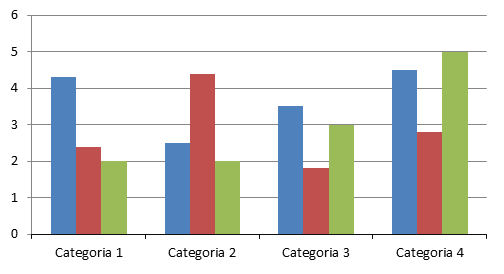 Fonte: Elaborado pelo autor (ano).Texto texto texto texto texto texto texto texto texto texto texto texto texto texto texto texto texto texto texto texto texto texto Gráfico 2.Gráfico 2 – Título do gráficoFonte: Elaborado pelo autor (ano).Texto texto texto texto texto texto texto texto texto texto texto texto texto texto texto texto texto texto texto texto texto texto.5 CONSIDERAÇÕES FINAISTexto texto texto texto texto texto texto texto texto texto texto texto texto texto texto texto texto texto texto texto texto texto texto texto texto texto texto texto texto texto texto texto texto texto texto texto texto. Texto texto texto texto texto texto texto texto texto texto texto texto texto texto texto texto texto texto texto texto texto texto texto texto texto texto texto texto texto texto texto texto texto texto texto texto texto texto.Texto texto texto texto texto texto texto texto texto texto texto texto texto texto texto texto texto texto texto texto texto texto texto texto texto texto texto texto texto texto texto texto texto texto texto texto texto texto.Texto texto texto texto texto texto texto texto texto texto texto texto texto texto texto texto texto texto texto texto texto texto texto texto texto texto texto texto texto texto texto texto texto texto texto texto texto.REFERÊNCIASModelo para AnaisSOBRENOME, Nome do autor do trabalho. Título do trabalho. In: NOME DO EVENTO EM MAIUSCULO, número do evento., ano, Local. Anais [...]. Local: editora, ano.Ex: GUNCHO, M. R. A educação a distância e a biblioteca universitária. In: SEMINÁRIO DE BIBLIOTECAS UNIVERSITÁRIAS, 10., 1998, Fortaleza. Anais [...]. Fortaleza: Tec Treina, 1998.Modelo para LivroSOBRENOME, Nome. Título da obra. Local: Editora, ano.Ex: PELOSI, T. O caminho das cordas. Rio de Janeiro: Amais, 1993. Modelo para Capítulo de livroSOBRENOME, Nome do autor do capítulo. Título do capítulo. In: SOBRENOME, Nome. Título da obra. Local: Editora, ano.Ex: ROMANO, Giovanni. Imagens da juventude na era moderna. In: LEVI, G.; SCHIMIDT, J. (org.). História dos jovens 2: a época contemporânea. São Paulo: Companhia das Letras, 1996. p. 7-16.Modelo para E-bookSOBRENOME, Nome. Título da obra. Local: Editora, ano. E-Book.Ex: GODINHO, Thais. Vida organizada: como definir prioridades e transformar seus sonhos em objetivos. São Paulo: Gente, 2014. E-book.Modelo para Artigo de PeriódicoSOBRENOME, Nome. Título do artigo. Título do Periódico, Local, volume, número, página. inicial-final, ano.Ex: GURGEL, C. Reforma do Estado e segurança pública. Política e administração, Rio de Janeiro, v. 3, n. 2, p. 15-21, set. 1997.Modelo para Artigo e/ou matéria de jornal em meio eletrônicoSOBRENOME, Nome. Título do artigo. Título do Periódico, Local, volume, número, página. inicial-final, ano. Disponível em: endereço eletrônico. Acesso em: data de acesso.Ex: VERÍSSIMO, L. F. Um gosto pela ironia. Zero Hora, Porto Alegre, ano 47, n. 16414, p. 2, 12 ago. 2010. Disponível em: http://www.clicrbs.com.br/zerohora/jsp/default.jspx?uf=action=flip. Acesso em: 12 ago. 2010.Modelo para Trabalho Acadêmico (Monografia, Dissertação, Tese)SOBRENOME, Nome. Título da dissertação. Orientador: Fulano de Tal. Ano. Folhas. Dissertação (Mestrado em XXX) – Universidade XXX, Local, ano.Ex: ARAÚJO, U. A. M. Máscaras inteiriças Tukúna: possibilidades de estudo de artefatos de museu para o rio indígena. 1985. 102 f. Dissertação (Mestrado em Ciências Sociais) – Fundação Escola de Sociologia e Política de São Paulo, São Paulo, 1986.Modelo Autor Pessoa jurídica NOME. Título. Local: Editora, ano.ASSOCIAÇÃO BRASILEIRA DE NORMAS TÉCNICAS. NBR 10520: informação e documentação: citações em documentos - apresentação. Rio de Janeiro: ABNT, 2002. Para os documentos em meio eletrônico acrescentar ao final da referência as seguintes informações: Disponível em: endereço eletrônico. Acesso em: data de acesso.Para ver mais modelos de Referências consultar ABNT NBR 6023.  Como? Através do link www.abntcolecao.com.br, para acessar às normas DENTRO DA REDE DA UFRN (Wi-fi ou cabeada), deve-se preencher os campos EMPRESA, USUÁRIO E SENHA com a palavra de acesso “ufrn”. Para acessar às normas FORA DA UFRN (de casa, do trabalho etc), deve-se seguir os passos constantes no Tutorial de acesso as Normas da ABNT disponível emhttp://arquivos.info.ufrn.br/arquivos/2015120104809d2592766585e33b0ef1e/Tutorial_de_Acesso_as_Normas_da_ABNT.pdfAPÊNDICE A – TÍTULO DO APÊNDICETexto ou documento elaborado pelo autor, a fim de completar sua argumentação, sem prejuízo da unidade nuclear do trabalho. Formatação livre.ANEXO A – TÍTULO DO ANEXOTexto ou documento não elaborado pelo autor, que serve de fundamentação, comprovação e ilustração. Formatação livre.Figura 1 –    Título da Figura..............................................................................19Foto 1 –  Título da Foto.................................................................................19Quadro 1 – Título do Quadro............................................................................20Foto 2 – Título da Foto.................................................................................32Figura 1 –    Título da Figura.............................................................................19Figura 2 –Título da Figura.............................................................................20Figura 3 –Título da Figura. Alinhar o título da figura abaixo da primeira palavra do título quanto este apresentar mais de uma linha como neste exemplo…........…………………………………….......20Gráfico 1 –    Título do Gráfico..........................................................................23Gráfico 2 –Título do Gráfico. Alinhar o título do gráfico abaixo da primeira palavra do título quanto este apresentar mais de uma linha como neste exemplo................………………..............................23Gráfico 3 –Título do Gráfico...........…...........................................................25Quadro 1 –    Título do Quadro. Alinhar o título do quadro abaixo da primeira palavra do título quanto este apresentar mais de uma linha, como neste exemplo..…..............................................................20Quadro 2 –Título do Quadro................…......................................................21Quadro 3 –Título do Quadro..................…....................................................22Tabela 1 –    Título da Tabela...............................................................................21Tabela 2 –Título da Tabela...............................................................................21Tabela 3 –Título da Tabela...............................................................................231INTRODUÇÃO......................................................................................172REVISÃO DE LITERATURA................................................................182.1Título da seção secundária................................................................182.2.1Título da seção terciária..................................................................…..202.2.1.1Título da seção quaternária.............................................................….203MATERIAL E MÉTODOS.....................................................................224RESULTADOS.....................................................................................235CONSIDERAÇÕES FINAIS..................................................................24REFERÊNCIAS....................................................................................25APÊNDICE A – TÍTULO DO APÊNDICE.............................................27ANEXO A – TÍTULO DO ANEXO.........................................................28TextoTextoTextoTextoTextoTextoTextoTextoTextoTextoTextoTextoTextoTextoTextoTextoTextoTextoTextoTextoTextoTextoTextoTextoTextoTextoTextoTextoTextoTextoTextoTextoTextoTextoTextoTextoTextoTextoTexto15Texto26Texto37Texto48TextoTextoTextoTexto110Texto29Texto38Texto47Texto56Texto65Texto74Texto83Texto92Texto101